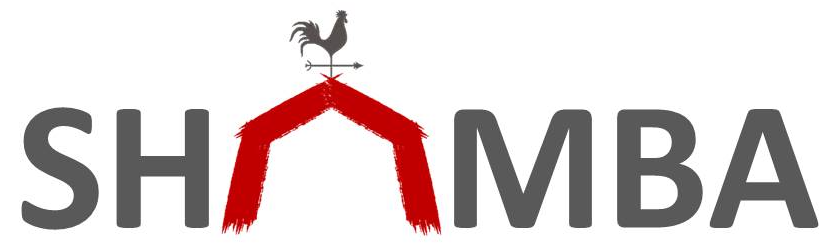 Weekend BBQFarmer’s Choice German Sausages platter of 2  1,350; platter of 4 2,500Beef, pork or pork and cheese served with mustard, coleslaw and chips   Farmer’s Choice  Russian sausage platter of 2 1,350; platter of 4 2,500served with mustard,coleslaw and chipsSandwiches from the Grill Served on baguette or ciabatta w chips or side salad, kachumbari or coleslawHoney Garlic BBQ Grilled Chicken sandwich 1,350Grilled Chicken breast, red cabbage slaw, pickles and ranch sauceChicken Tikka 1,350 or Philly cheese steak 1,500BBQ PlattersChoice of Seasoning: Shamba spice rub, chili lime salt, Shamba coffee spice rub or just salt and pepperSauce: Carolina, BBQ sauce, Korean BBQ, Swahili sauce, pepper sauce or chimichurriChoice of startch: chips, irio mash or ugaliChoice of veg/salad: Sautéed vegetables, kachumbari, coleslaw or side saladMorendat 1 kg Tomahawk (serves 2-3)                                             5,800Morendat rib eye, 500 gr, 21-day aged                                	           3,600Skewers platter (serves 2-3)                                                                2,600       Chicken, beef or pork with chips and kachumbariNyama Platter Regular/serves 2 3,900 lg serves 4 7,500Rump steak ❖ pork chop, chili garlic beef or chicken skewers ❖ German sausage: beef, pork or pork/cheese krainerPork Platter  serves 2 3,900/lg serves 4  7,500Pork chop, baby back ribs, pork or pork/cheese krainer Chicken Platter serves 2-3 3,900/lg serves 4 7,500BBQ chicken and chicken wings or chili garlic chicken skewers Goat Platter serves 2-3 3,900/lg serves 4  7,500Lamb Ribs Platter serves 2-3 3,900/lg serves 4 7,500serve with mint pestoMixed Grill Platter serves 2-3  4,600 / lg serves 4  9,000 Pork chops, chicken, beef, goat and lamb chops
SidesGrilled sweet corn with butter, chili and lime 250Shamba pili or pili pili lime chips, mild or spicy! 350 or Masala Chips 400Truffle Fries 600 with truffle oil and parmesan